HATHERSAGE PARISH COUNCILClerk – Mr. Steve Wyatt, Heart of Hathersage, Main Road, Hathersage, Derbyshire, S32 1BBMob: 07 432 422 470 Email: clerk@hathersageparishcouncil.gov.uk  2nd January 2020To the Members of Hathersage Parish Council.Dear Councillor, You are summoned to attend the meeting of Hathersage Parish Council at 7:30pm on Tuesday 7th January 2020 in the School Hall, Hathersage St. Michael’s School, School Lane, Hathersage.  The Agenda for the meeting is set out below. As a reminder Cllrs. James Marsden and William Eames are authorised for payment scrutinization and cheque signing from 6:45pm.Yours sincerely,Clerk for Hathersage Parish Council  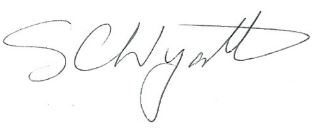 AGENDA1To receive apologies for absence.2To decide any variation in the order of business.3Declaration of Members Interests.4Public Participation.a)A period of not more than ten minutes will be made available for members of the public and Members of the Council to comment on any matter. b)If the Police Liaison Officer, a County Council or District Council Member is in attendance they will be given the opportunity to raise any relevant matter.5Confirmation of Minutes of HPC meeting of 3rd December 2019 and to note any matters arising.  6Confirmation of Extraordinary Minutes of HPC meeting of 16th December 2019 and to note any matters arising.  7Financial Matters – RFO’s Report.7.1To receive the statement of accounts.7.2To approve accounts for payment. 7.3To note account scrutiny arrangements and approve signatories for 4th February meeting from the agreed schedule to approve and pay wages and any urgent items between this and the 4th February meeting.7.4To agree the budget and approve the precept for 2020/217.5Transfer of RBS bank account7.6Playing Field equipment insuranceBreak for KGF Business.Committees and Working GroupsReview committee membership and appoint recent co-optees to committees.8Swimming Pool Committee. To receive minutes of the 12/12/19 meeting. 8.1Pumping and filtration upgrade – project update.8.2Repainting of café windows.8.3Approval of 2020 swimming pool admission prices.9Recreation Committee. To receive minutes of meeting – there was no meeting in December.9.1Bowling Green access.9.2Recreation field wall.10Planning Committee – To receive minutes of 18/12/2019 meeting.11Amenities Committee – To receive minutes of meeting.11.1Update on covered seating and planters.11.2Water tap – report back.11.3Café lease.11.4Request to fit a gate suitable for horse riders at the access point to the recently defined bridle path from the road from Whim Cottage to Fiddlers Elbow.12Transport Committee – To receive minutes of meeting.13HR Committee – To receive minutes of meeting 2nd January 2020.13.1Discussion re matters discussed at the HR/SPC Committee meeting 02/01/2020.14Website Update – To receive any report of the Website Working Group.15Burial Ground Committee – To receive minutes of meetings since the last Parish Council meeting.16Clerk’s Report/Correspondence –                                    17Village Matters17.1To discuss and agree either an additional CCTV camera or wifi protection.18Memorial Hall - To receive Memorial Hall Management Committee Minutes.19To note DALC circulars and other items circulated.20To confirm the next HPC meeting will be at 7.30 pm Tuesday 4th February 2020 in the School Hall.21To note items for the 4th February 2020 agenda.